Договор- оферты на оказание Информационных услуг и/или Консультаций

г. Москва, 01 июля 2019 г.

Данный документ является официальным предложением любым физическим лицам, не зарегистрированным в качестве индивидуальных предпринимателей, (публичной офертой) Общества с ограниченной ответственностью "БиоТех", именуемого в дальнейшем Исполнитель и содержит все существенные условия договора оказания услуг. 

В соответствии с пунктом 2 статьи 437 Гражданского кодекса Российской Федерации (ГК РФ) в случае принятия изложенных ниже условий лицо, производящее акцепт настоящей оферты, становится Заказчиком (в соответствии с пунктом 3 статьи 438 ГК РФ акцепт оферты равносилен заключению договора на условиях, изложенных в оферте). 

В связи с изложенным выше, внимательно прочитайте текст настоящей публичной оферты. Если Вы не согласны с каким-либо пунктом оферты, Исполнитель предлагает Вам отказаться от использования услуг. 

Определения: 

Заказчик - физическое лицо, приобретающее Услуги у Исполнителя.

Заявка - сообщение, отправленное Заказчиком Исполнителю по e-mail fcc@fcc.su, по телефону, с помощью различных мессенджеров или любым иным способом, содержащее описание заказываемых услуг. 

Услуги - информационно-консультационные услуги Исполнителя, в том числе с использованием интерактивных дистанционных технологий, в виде предоставления доступа к информационным материалам на платформе приложения Health Protection SmartPhone (HPSP) (низкочастотные (до 10КГц) программы, комплексы (наборы программ), текст) и проведения консультационных услуг по применению. 

Акцепт оферты - полное и безоговорочное принятие оферты путем оплаты Заказчиком стоимости услуг Исполнителя полностью или частично. Оплата услуг осуществляется с использованием платежного агрегатора.

Сайт Исполнителя - интернет-сайт по адресу https://fcc.su/ 

Предмет договора 

1.1. Исполнитель обязуется оказать Заказчику услуги в соответствии с условиями настоящего договора и условиям лицензионного соглашения расположенного по адресу http://fcc.su/licenzionnoe-soglashenie/. 

1.2. После получения Заявки Исполнитель направляет ответным письмом Заказчику Приложение к Договору с названием услуг, суммой, порядком оплаты, сроком и другими существенными условиями и ссылку на оплату. Оплата по ссылке подтверждает подписание Заказчиком Приложения к договору и полное согласие с его условиями. 

1.3. После оплаты услуг Исполнитель предоставляет Заказчику данные для доступа к личной учетной записи (ссылку для заполнения формы регистрации и активации учетной записи) Для авторизации в приложении и загрузке данных согласно пакету или назначенных в рамках консультации. 

2. Сроки оказания услуг 

2.1. Услуги по Договору предоставляются в срок до 15 рабочих дней, если иное не указанно в приложении к настоящему Договору.
Заказчик сохраняет доступ к своей учетной записи и материалам Исполнителя на неограниченный срок с момента получения Заказчиком доступа к личной учетной записи. 

2.2. При оказании услуг Исполнитель вправе в одностороннем порядке изменить сроки предоставления услуг, указанные Приложении к Договору. В случае изменения сроков оказания услуг, Заказчик в обязательном порядке подлежит уведомлению по электронному адресу и/или телефону.
Обязанности Сторон 

3.1. Исполнитель обязан: 

3.1.1. Оказывать услуги, предусмотренные настоящим Договором и Приложениями к нему своевременно, качественно и в полном объеме. 

3.1.2. Предоставить доступ к материалам по направлению информационно-консультационных услуг согласно лицензионному соглашению http://fcc.su/licenzionnoe-soglashenie/.  Материалы находятся в личном кабинете, доступ к которому будет предоставлены а так же доступность для их загрузки в Приложение Заказчику в сроки, согласованные в настоящем Договоре или Приложением к нему. 

3.1.3. Предоставить возможность провести консультации с экспертами. 

3.1.4. Обеспечивать неразглашение конфиденциальной информации, получаемой от Заказчика. 

3.2. Исполнитель имеет право: 

3.2.1. Самостоятельно определять формы и методы оказания услуг, исходя из требований законодательства, а также конкретных условий Договора. 

3.2.2. Самостоятельно определять состав специалистов, оказывающих услуги. 

3.2.3. Отказаться от исполнения обязательств по оказанию услуг и информационному сопровождению Заказчика в случае, если Заказчик не оплатил в полном объеме и в указанные сроки услуги по настоящему Договору. 

3.3. Заказчик обязан: 


3.3.1. При наличии замечаний к оказанным услугам направить Исполнителю письменную мотивированную претензию в течение 5 рабочих дней с момента окончания оказания услуг по соответствующему Приложению. В случае не направления Заказчиком в указанный выше срок письменной мотивированной претензии Исполнителю, услуги считаются оказанными надлежащим образом и принятыми Заказчиком без замечаний. Акты об оказании услуг Сторонами не составляются.

3.4. Исполнитель не несет ответственности за: 

3.4.1. Неиспользование Заказчиком возможностей личного кабинета, и иных предоставленных данных в рамках исполнения обязательств Исполнителя согласно настоящему Договору3.4.2 Последствия вследствие нарушения условий лицензионного соглашения  http://fcc.su/licenzionnoe-soglashenie/ 
4. Срок действия договора и порядок возврата денежных средств 

4.1. Настоящий Договор вступает в силу с момента его Акцепта Заказчиком и прекращает свое действие после выполнения Сторонами взаимных обязательств. 

4.2. Исполнитель вправе в любое время вносить изменения в Договор путем размещения на Сайте новой редакции договора. Оплата услуг Заказчиком подтверждает согласие Заказчика с новой редакцией Договора. 

4.3. Возврат денежных средств возможен до начала оказания услуг. Заказчик обязан письменно уведомить Исполнителя об отказе от получения услуг. 

4.4. После истечения срока, указанного в п. 4.3., или в случае отсутствия письменного заявления об отказе от получения услуг, денежные средства не возвращаются. 

4.5. В случае неисполнения Заказчиком требований согласно пункту 3.3.1. настоящего Договора денежные средства не возвращаются, и услуги считаются оказанными в полном объеме.
5. Обстоятельства непреодолимой силы 

5.1. Обстоятельства непреодолимой силы, признанные в силу законодательства таковыми, делающие невозможным исполнение настоящего Договора любой из Сторон могут явиться основаниями, освобождающими Стороны от ответственности. 

5.2. Сторона, ссылающаяся на обстоятельства непреодолимой силы, обязана незамедлительно информировать другую Сторону о наступлении подобных обстоятельств в письменной форме. Если вышеупомянутые обстоятельства будут длиться более шести месяцев, то любая Сторона имеет право расторгнуть настоящий Договор в одностороннем порядке, известив об этом другую Сторону за один месяц до дня расторжения настоящего Договора. 
6. Интеллектуальная собственность и ограничения при пользовании платформы 

6.1 Используя материалы Исполнителя, а также используя сайт https://fcc.su/ и Услуг, Заказчик признает и соглашается с тем, что все содержимое приложения и структура содержимого приложения защищены авторским правом, правом на товарный знак и другими правами на результаты интеллектуальной деятельности, и что указанные права являются действительными и охраняются во всех формах, на всех носителях и в отношении всех технологий, как существующих в настоящее время, так и разработанных или созданных впоследствии. Никакие права на любые содержимые материалы и платформы, принадлежащих Исполнителю, включая, помимо прочего, аудиовизуальные произведения, текстовые и графические материалы, программы для ЭВМ, товарные знаки не переходят к Заказчику в результате пользования материалами и платформой и заключения Договора и другие условия согласно лицензионному соглашению http://fcc.su/licenzionnoe-soglashenie/ 

6.2. Заказчику запрещается копировать, модифицировать, изменять, удалять, дополнять, публиковать, передавать какую-либо информацию, полученную при исполнении настоящего Договора, кроме случаев, когда такая функция прямо предусмотрена; 

6.3. Заказчику запрещается: 

6.3.1. копировать, либо иным способом использовать программную часть платформы, а также её дизайн; 

6.3.2. размещать на платформе персональные данные третьих лиц, без их согласия, в том числе домашние адреса, телефоны, паспортные данные, адреса электронной почты; 

6.3.3. изменять каким бы то ни было способом программную часть платформы, совершать действия, направленные на изменение функционирования и работоспособности платформы; 

6.4. При цитировании материалов сайта или приложения, если это прямо предусмотрено функциями сайта/приложения, Заказчик обязуется указывать ссылку на Сайт. 6.5 Любым иным образом нарушать условия лицензионного соглашения http://fcc.su/licenzionnoe-soglashenie/ 
7. Условия обмена документами и информацией 

7.1. В соответствии с частью 2 статьи 9 Федерального закона от 06.04.2011 № 63-ФЗ «Об электронной подписи» Стороны пришли к соглашению о равнозначности информации в электронной форме, подписанной простой электронной цифровой подписью, документу на бумажном носителе, подписанному собственноручной подписью руководителя или уполномоченного им иного должностного лица Стороны, при выполнении Сторонами условий Договора. Под простой электронной подписью, понимается - электронная подпись, которая посредством использования ключа простой электронной подписи (далее - ключ) подтверждает факт формирования электронной подписи уполномоченным представителем Стороны. Ключом является сочетание 2 элементов - идентификатора и пароля ключа. Идентификатором является логин руководителя или уполномоченного им иного должностного лица Стороны в Информационной системе, а паролем ключа - уникальная последовательность, неизвестная для третьих лиц, пароль для доступа в Информационную систему. 

Под информационной системой понимается программное обеспечение, позволяющее вести переписку между Сторонами по телекоммуникационным сетям с использованием электронной почты. 
В соответствии с Договором простой электронной подписью могут быть подписаны следующие документы: 

- Дополнительные соглашения к договорам; 
- Спецификации; 
- Акты сверок; 
- Счета; 
- Иные документы.

7.2. Порядок проверки электронной подписи: документ считается подписанным простой электронной подписью Стороны при соблюдении следующих условий: документ оформлен в виде фотокопии документа на бумажном носителе, подписанного собственноручной подписью руководителя или уполномоченного им иного должностного лица Стороны и приложен в качестве вложения в сообщение электронной почты, отправленного с адреса, указанного в разделе адреса и реквизиты сторон настоящего договора. При этом на фотокопии должен быть явно различим текст документа, подписи уполномоченных лиц и оттиск печати (при наличии печати). Фотокопия должна содержать все обязательные реквизиты документа, предусмотренные статьей 9 Федерального закона от 06.12.2011 № 402-ФЗ «О бухгалтерском учете». 

7.3. Официальными каналами связи для передачи документов и (или) информации являются: 

· электронная почта; 
· почта России; 
· курьерская служба; 
· личный кабинет Заказчика; 
· система электронного документооборота. 

7.3.1. Электронная почта Заказчика признается официальным каналом связи, если: 

- это почта, на которую зарегистрирован Личный кабинет Заказчика; или (и) 
- это почта, которая привязана к Личному кабинету Заказчика; или (и) 
- это почта, указанная в реквизитах Заказчика; 

7.3.2. Электронная почта Исполнителя признается официальным каналом связи, если: 

- это почта по адресу fcc@fcc.su 

7.4. Заявки, письма, файлы, в том числе, содержащие результаты услуг, направленные посредством сети Интернет с использованием электронной почты, признаются Сторонами в суде в качестве письменных доказательств, как они определены в ст. 75 АПК РФ от 24.07.2002 года N 95-ФЗ. При предъявлении их в качестве доказательств, достаточно представить распечатанное электронное сообщение, файл, заверенные подписью уполномоченного лица и печатью предъявляющей Стороны. 
8. Иные условия 

8.1. Взаимоотношения Сторон, не оговорённые настоящим Договором, регулируются нормами действующего законодательства Российской Федерации. 

8.2. Все споры, возникающие при исполнении и расторжении настоящего Договора, разрешаются путем переговоров, либо – в суде по месту нахождения Исполнителя. При нахождении одной из Сторон за пределами России, споры рассматриваются на территории Российской Федерации, по месту нахождения Исполнителя. 
9. Реквизиты Исполнителя 

Реквизиты:
Компания: ООО "БИОТЕХ"
ИНН  : 7728421550
КПП  : 772801001
Счёт (₽): 40702810410050025297
Банк: Ф ТОЧКА БАНК КИВИ БАНК (АО)
БИК  : 044525797
Город: МОСКВА
Корр. счёт: 30101810445250000797Телефон +7 495 003-19-73 
e-mail: fcc@fcc.su 

Генеральный директор

____________________________ Аквилянов М. И.
М.ППриложение №1 
Договор- оферта на оказание Информационных услуг и/или Консультаций
ООО "БиоТех" 

ПРИЛОЖЕНИЕ (ФОРМА) 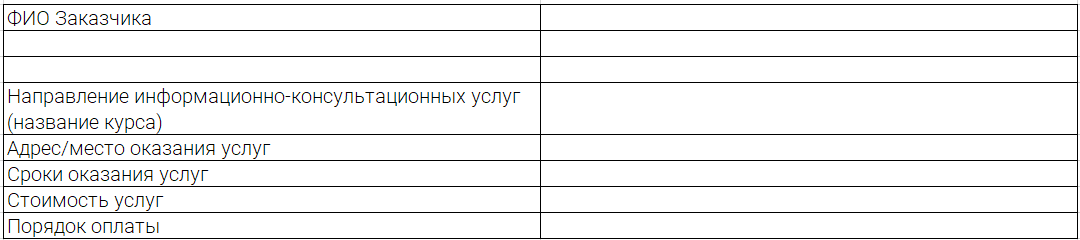 Исполнитель 
ООО "БиоТех"


_________________/____________________ 